Решение № 86 от 27 сентября 2016 г. О внесении изменений в решение Совета депутатов от 24 июня 2014 года № 55 «Об утверждении Положения о бюджетном процессе в муниципальном округе Головинский»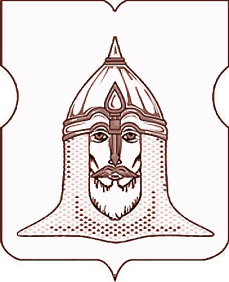 СОВЕТ ДЕПУТАТОВМУНИЦИПАЛЬНОГО ОКРУГА ГОЛОВИНСКИЙРЕШЕНИЕ 27 сентября 2016 года № 86О внесении изменений в решение Совета депутатов от 24 июня 2014 года № 55 «Об утверждении Положения о бюджетном процессе в муниципальном округе Головинский»   В соответствии со статьей 81 Бюджетного кодекса Российской Федерации, с пунктом 2 части 1 статьи 8 Закона города Москвы от 6 ноября 2002 года № 56 «Об организации местного самоуправления в городе Москве», пунктом 2 части 2 статьи 5, части 2 статьи 59 Устава муниципального округа ГоловинскийСоветом депутатов принято решение:1. Внести изменения в решение Совета депутатов от 24 июня 2014 года № 55 «Об утверждении Положения о бюджетном процессе в муниципальном округе Головинский», изложив пункт 3.6.2 Положения в следующей редакции:«3.6.2. Отчет об использовании бюджетных ассигнований резервного фонда администрации прилагается к годовому отчету об исполнении местного бюджета».2. Администрации муниципального округа Головинский опубликовать настоящее решение в бюллетене «Московский муниципальный вестник» и разместить на официальном сайте органов местного самоуправления муниципального округа Головинский www.nashe-golovino.ru.3. Настоящее решение вступает в силу со дня его опубликования.4. Контроль исполнения настоящего решения возложить на главу муниципального округа Головинский Архипцову Н.В. и председателя бюджетно-финансовой комиссии – депутата Мемухину В.Г.Главамуниципального округа Головинский                             Н.В. Архипцова